Pressmeddelande 2012-12-13Rittal möternya livsmedelskravLivsmedelsindustrin kräver en allt högre hygienstandard och optimerade produktionsprocesser för att främja hållbarhet hos livsmedel.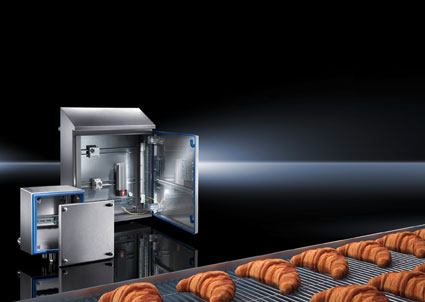 EHEDG (European Hygenic Engineering & Design Group) har därför tagit fram en rad rekommendationer och krav för den utrustning som används inom produktionen. Rittal som är världsledande inom tillverkning och försäljning av inkapslingsteknik för skydd av elektromekanik, elektronik och IT-utrustning, har tagit till sig kraven. Resultatet heter Hygienic Design.– Vi har utvecklat ett nytt sortiment med kapslingar och tillbehör som bygger på vad EHEDG förespråkar. Sortimentet Hygienic Design är genomtänkt in i minsta detalj för att möta de ökande hygienkraven, förklarar Peter Ardemalm branschspecialist Food & Beverage på Rittal Scandinavian ab.Inom produktionen krävs ett stort antal kopplingsskåp, kapslingar för styrelektronik och operatörspaneler för styrning/kontroll. De kräver en effektiv rengöring som förhindrar kontamineringar. Det gäller inte minst inom öppna processer. Rittals nya kapslingar i rostfritt stål är konstruerade för att klara livsmedelsföretagens tuffa krav när de tvättar sina anläggningar. Spalten mellan dörr och skåp är täckt och den vågräta droppkanten på kapslingens tak skyddar mot rinnande vatten. Vinklar och vrår som normalt kan samla smuts är bortbyggda i designen. Nivåfötterna har exempelvis inga gängor på utsidan. De hygienkritiska kabelförskruvningarna där avlagringar kan uppstå och som är svåråtkomliga vid rengöring har i Rittals version en slät yttersida. De är absolut täta in i skåpet. För att möjliggöra rengöring bakom skåpen finns särskilda väggdistanshållare. – Vi har ett flertal kunder inom livsmedelsindustrin. Därför har vi gett detta område särskild uppmärksamhet. Det krävs en genomtänkt strategi för att klara de nya kraven på hygienstandard, betonar Peter Ardemalm.För ytterligare information kontakta:
Per Magnusson, Scandinavian Product Manager Enclosure		Telefon 0431-44 26 22, Mobil 070-361 94 94	Rittal, som ingår i den tyska koncernen Friedhelm Loh Group är världsledande inom apparatskåpssystem för industriautomation och fysisk IT-säkerhet. På Rittal Scandinavian ab hanterar 90 medarbetare 6 000 artiklar och 3 000 kunder. Dessa betjänas från huvudkontoret i Ängelholm, kontoren i Stockholm och Göteborg samt dotterbolagen i Norge och Finland. 
Omsättningen 2011 uppgick till drygt 755 MSEK.